Publicado en Madrid/Córdoba el 06/03/2023 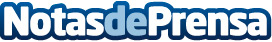 Aperfosa refuerza su campaña ‘Realidades ocultas’, una ventana a la violencia sexual de mujeres migrantesCon motivo de la celebración del 8M, Día Internacional de la Mujer, esta ONG quiere dar mayor visibilidad a este proyecto de sensibilización nacional que tiene como lema ‘De mujer se Trata'. Una iniciativa que ha sido subvencionada por el Ministerio de Igualdad para concienciar, evidenciar y sensibilizar a la población sobre otras formas de violencia de géneroDatos de contacto:María José García-Mondelo Pérez617551616Nota de prensa publicada en: https://www.notasdeprensa.es/aperfosa-refuerza-su-campana-realidades_1 Categorias: Nacional Sociedad Madrid Solidaridad y cooperación http://www.notasdeprensa.es